Guía 9“Propiedades de logaritmo”Resuelve las siguientes actividades con el desarrollo correspondiente.Calcula el valor de las siguientes expresiones, aplicando propiedades y definición de logaritmo.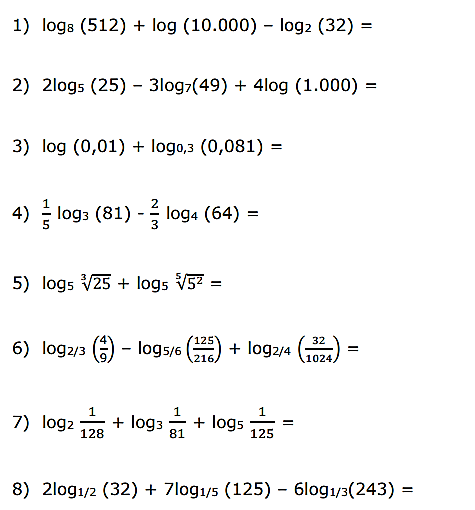 Resuelva cada ecuación, y compruebe.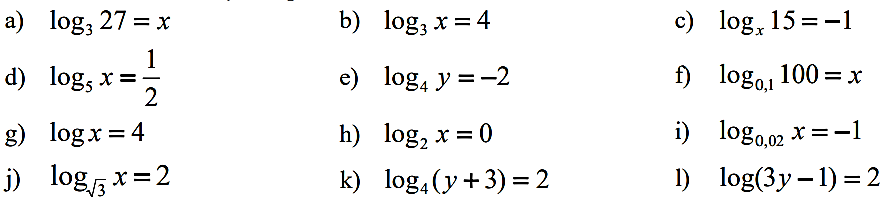 Calcula el valor de cada logaritmo.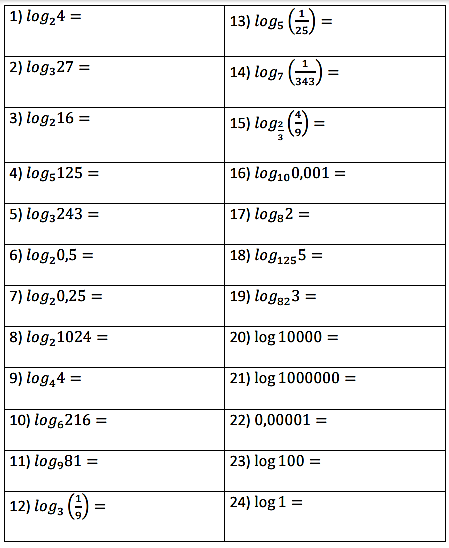 Aplica las propiedades de los logaritmos para calcular el valor de las siguientes expresiones.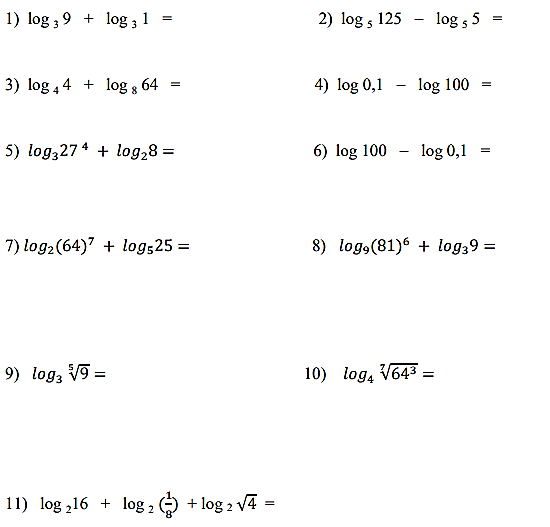 Selecciona la alternativa correcta.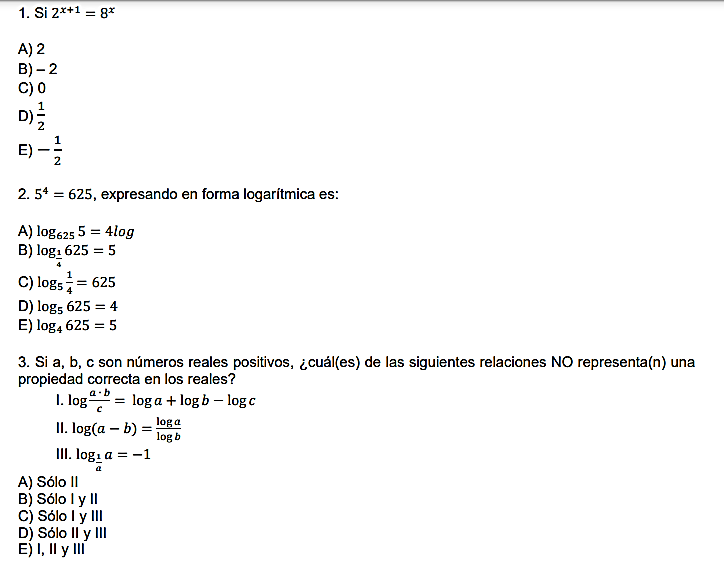 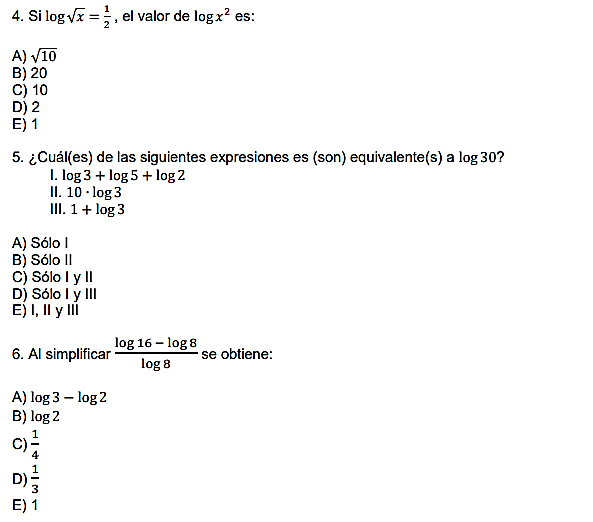 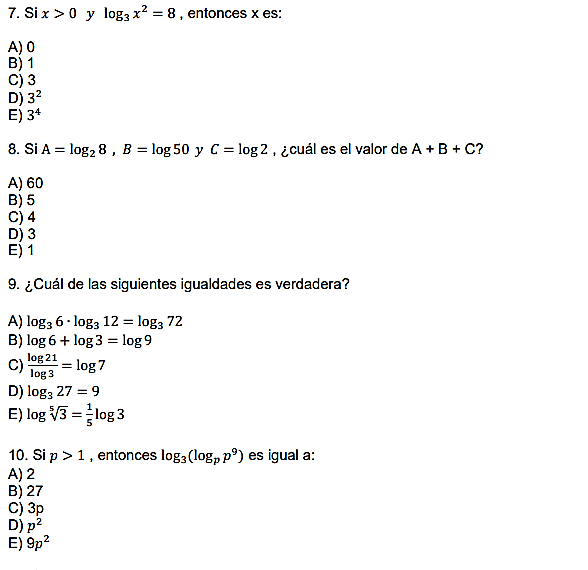 